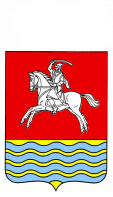 АДМИНИСТРАЦИЯ КУМЫЛЖЕНСКОГО МУНИЦИПАЛЬНОГО РАЙОНА ВОЛГОГРАДСКОЙ ОБЛАСТИПОСТАНОВЛЕНИЕот 12.05.2021 г. № 280  В соответствии с Градостроительным кодексом Российской Федерации, Федеральным законом от 06.10.2003 № 131-ФЗ «Об общих принципах организации местного самоуправления в Российской Федерации»,   Правилами землепользования и застройки Суляевского сельского поселения Кумылженского муниципального района Волгоградской области, утвержденными  решением Совета Суляевского сельского поселения от 25 декабря  2012г. №-13/1-С «Об утверждении Правил землепользования и застройки  Суляевского сельского поселения Кумылженского муниципального района», решением Кумылженской районной Думы  от 19.11.2019г № 2/24-РД «Об утверждении Порядка организации и проведения общественных обсуждений и публичных слушаний по проектам документов в сфере градостроительной деятельности в Кумылженском муниципальном районе Волгоградской области»постановляю:1.    Назначить публичные слушания по проекту  решения о предоставлении разрешения на отклонение от предельных параметров разрешенного строительства, реконструкции объектов капитального строительства  в части    уменьшения минимального отступа от юго-западной    границы  земельного участка в целях определения мест допустимого размещения зданий, строений, сооружений, за пределами которых запрещено строительство зданий, строений, сооружений  с 3,0м до 1,1м, от юго-восточной границы с 3м до 2,5м на земельном участке, расположенном по адресу: Волгоградская область, Кумылженский район, х. Суляевский, ул. Маршала Жукова, д.3,  кадастровый номер земельного участка 34:24:050201:203 (далее – проект), принадлежащем на праве собственности  Кононенко Анастасии Петровне, Кононенко Екатерине Максимовне, Кононенко Трофиму Максимовичу, на 10 часов 00 минут 09 июня  2021 года в здании Суляевского сельского Дома культуры  по адресу: Волгоградская обл., Кумылженский р-н, х. Суляевский, ул. Мира, 9.2. Установить, что  участниками публичных слушаний по данному вопросу  являются граждане, являющиеся  правообладателями земельных участков и (или) расположенных на них объектов капитального строительства, находящихся в границах   территориальной зоны  Ж-1, граждане, являющиеся  правообладателями земельных участков, имеющих общие границы с земельным участком, применительно к которому запрашивается  разрешение, правообладателями объектов капитального строительства, расположенных на земельных участках, имеющих общие границы с земельным участком, применительно к которому запрашивается  разрешение, и правообладателями помещений, являющихся частью объекта капитального строительства, применительно к которому запрашивается  разрешение.  3.  Расходы, связанные с организацией и проведением публичных слушаний по проекту  несет собственник - лицо, заинтересованное в предоставлении такого разрешения.4.  Срок проведения публичных слушаний по проекту с момента оповещения жителей Суляевского сельского поселения до дня опубликования заключения о результатах публичных слушаний не может быть более одного месяца.5. Организацию публичных слушаний по проекту возложить на отдел архитектуры и градостроительства администрации Кумылженского муниципального района Волгоградской области (далее - отдел архитектуры и градостроительства).6.  Отделу архитектуры и градостроительства:а)  подготовить оповещение о начале публичных слушаний, опубликовать его  в районной газете «Победа», разместить на сайте  Кумылженского муниципального района в сети Интернет, на информационных стендах, расположенных на территории Суляевского сельского поселения, в местах массового скопления граждан, а также на информационном стенде, расположенном у входа в здание администрации Кумылженского муниципального района;б) направить сообщения о проведении  публичных слушаний по проекту  правообладателям земельных участков, имеющих общие границы с земельным участком, применительно к которому запрашивается разрешение, правообладателям объектов капитального строительства, расположенных на земельных участках, имеющих общие границы с земельным участком, применительно к которому запрашивается  разрешение, и правообладателям помещений, являющихся частью объекта капитального строительства, применительно к которому запрашивается  разрешение;в)   не ранее чем через семь дней после опубликования оповещения в районной газете «Победа» и размещения на официальном сайте Кумылженского муниципального района, совместно с общим отделом администрации Кумылженского муниципального района обеспечить размещение проекта на официальном сайте Кумылженского муниципального района (www.kumadmin.ru) в разделе «Документы», подраздел «Градостроительство» на странице «Общественные обсуждения и публичные слушания»;г)   организовать экспозиции проекта в соответствии с приложением 2;д) осуществлять консультирование по проекту во время проведения экспозиций, а также по телефонам в отделе архитектуры и градостроительства  6-25-89, 6-12-74.7.  Проведение публичных слушаний, а также прием замечаний и предложений   осуществляется комиссией по подготовке  проектов Правил землепользования и застройки муниципальных образований Кумылженского муниципального района.8. Замечания и предложения принимаются комиссией не позднее чем за два рабочих дня до дня проведения публичных слушаний в письменной форме по адресу: Волгоградская обл., Кумылженский район, ст-ца Кумылженская, ул. Мира, 18; посредством записи в журнале учета посетителей экспозиции проекта, а также в письменной либо устной форме в ходе проведения собрания участников публичных слушаний.9. Опубликовать настоящее постановление в районной газете «Победа», разместить в МКУК «Кумылженская межпоселенческая центральная библиотека им. Ю.В. Сергеева» и на сайте Кумылженского муниципального района в сети Интернет.10. Контроль за исполнением постановления возложить на  первого заместителя главы – начальника отдела ЖКХ и строительства  администрации Кумылженского муниципального района  С.В. Горбова.ПРИЛОЖЕНИЕ 1к постановлению администрацииКумылженского муниципального района Волгоградской области от 12.05.2021 г. № 280ВЫКОПИРОВКАиз Карты градостроительного зонирования границы территориальных зон х. Жуковский, х. Аверинский, х. СуляевскийПравил землепользования и застройки Суляевского сельского поселения Кумылженского муниципального района Волгоградской области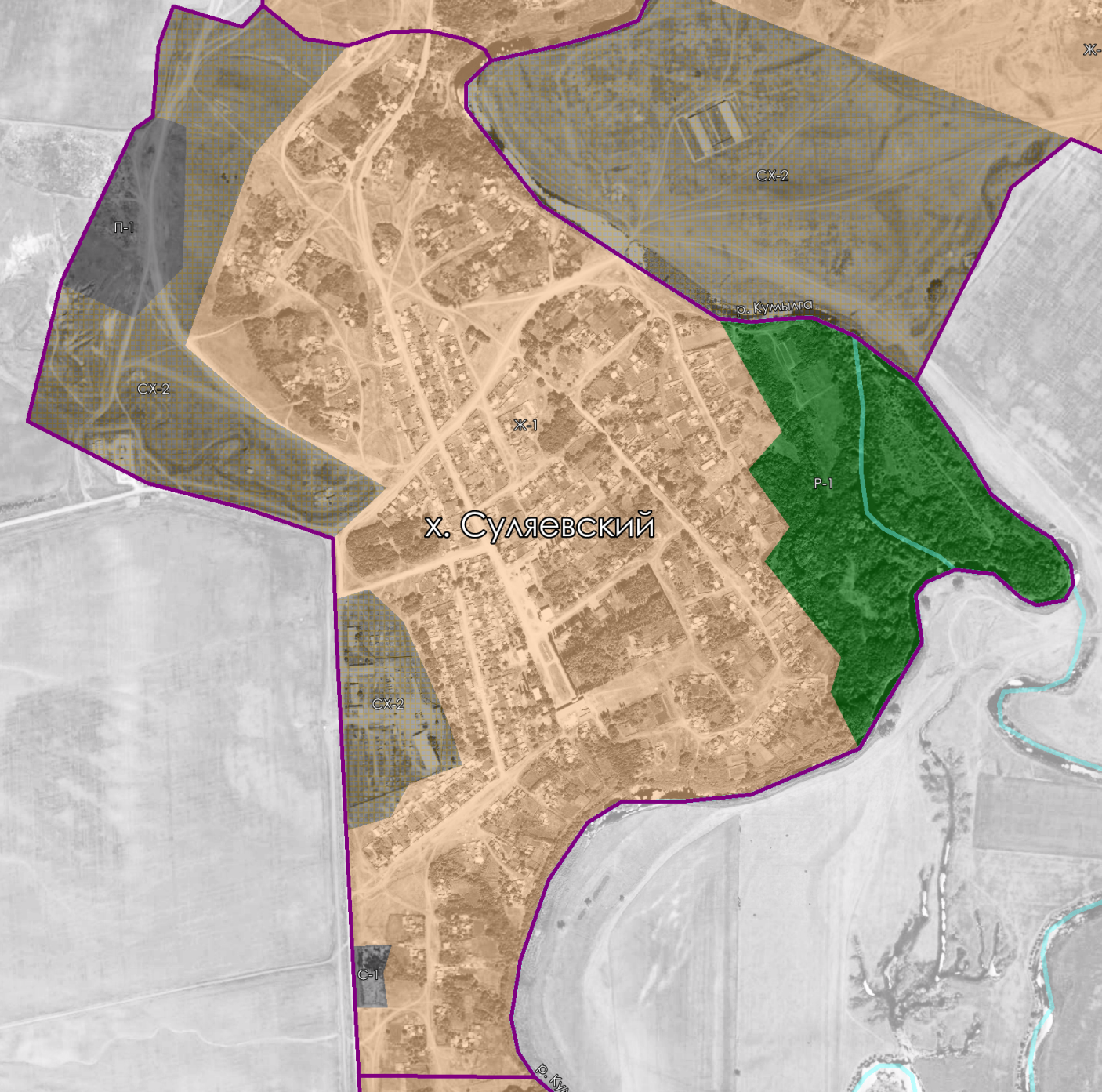 ПРИЛОЖЕНИЕ  2к постановлению администрацииКумылженского муниципальногорайона Волгоградской области от 12.05.2021 г. № 280Места размещенияэкспозиции   проекта решения о  предоставлении разрешения на отклонения от предельных параметров разрешенного строительства, реконструкции объектов капитального строительства на земельном участке с кадастровым номером 34:24:050201: 203 , расположенном  по адресу: Волгоградская обл., Кумылженский р-н,  х. Суляевский, ул. Маршала Жукова, дом 3.О назначении публичных слушаний по проекту решения о предоставлении  разрешения на отклонение от предельных параметров разрешенного строительства, реконструкции объектов капитального строительства на земельном участке с кадастровым номером  34:24:050201:203, расположенном по адресу: Волгоградская область, Кумылженский район, х. Суляевский, ул. Маршала Жукова, дом 3.Главы Кумылженского муниципального района		      В.В.ДенисовНачальник  правового отдела      И.И.Якубова№п/пНаименование документа подлежащего обсуждению на публичных слушанияхАдрес места размещения экспозицийЧасы работы экспозиции1.О  предоставлении разрешения на отклонение от предельных параметров разрешенного строительства,реконструкции объектов капитального строительства на земельном участке с кадастровым номером  34:24:050201:203,расположенном по адресу: Волгоградская область,Кумылженский район, х. Суляевский, ул. Маршала Жукова, д.3. Муниципальное казенное  учреждение культуры «Кумылженская межпоселенческая  центральная библиотека им. Ю.В. Сергеева», ст-ца Кумылженская, ул. Ленина,20Понедельник-пятница с 9.00 – 17.00обед с 12.00 -13.001.О  предоставлении разрешения на отклонение от предельных параметров разрешенного строительства,реконструкции объектов капитального строительства на земельном участке с кадастровым номером  34:24:050201:203,расположенном по адресу: Волгоградская область,Кумылженский район, х. Суляевский, ул. Маршала Жукова, д.3. Здание администрации Суляевского сельского поселениях. Суляевский, ул. 70 лет Октября, д.2Понедельник-пятница с 8.00 – 16.00обед с 12.00 -13.001.О  предоставлении разрешения на отклонение от предельных параметров разрешенного строительства,реконструкции объектов капитального строительства на земельном участке с кадастровым номером  34:24:050201:203,расположенном по адресу: Волгоградская область,Кумылженский район, х. Суляевский, ул. Маршала Жукова, д.3. Здание администрации Кумылженскогомуниципального района ст-ца Кумылженская, ул. Мира,18, 2 этаж,   кабинет  202,203Понедельник-пятница с 8.00 – 16.00обед с 12.00 -13.00